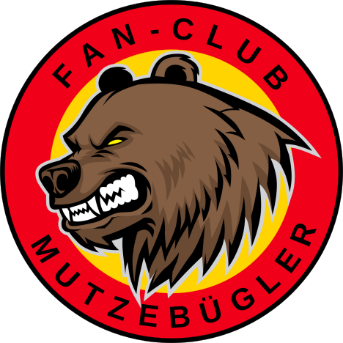 Mitgliedschaftsantrag SCB-FAN-CLUB MUTZEBÜGLER

Name: 	_________________________________	Vorname:	_________________________________

Strasse:	_________________________________

PLZ / Ort:	_________________________________

Tel. Privat:	_________________________________

Tel. Mobile:	_________________________________

E-Mail:	_________________________________

Geb. Datum:	_________________________________□ Korrespondenz per Briefpost senden (Andernfalls werden Einladungen und sonstige Informationen per E-Mail zugesendet, sofern eine E-Mail-Adresse angegeben wird).Mit meiner Unterschrift bestätige ich, dass mir die Statuten des SCB-FAN-CLUB MUTZTENBÜGLER bekannt sind und diese anerkenne.

Ich bin damit einverstanden, dass meine persönlichen Angaben bzw. die meines Kindes ausschliesslich zur vereinsinternen Mitgliederverwaltung verwendet werden.Ort & Datum:	_________________________________


Unterschrift:	_________________________________
bei Minderjährigen Unterschrift des gesetzl. Vertreters
Stephan Dietrich
Sekretär 
SCB-FAN-CLUB MUTZEBÜGLER
Sägetstrasse 25b
CH 3123 Belp
Natel:  +4179 305 13 58 (Nachricht auf Combox hinterlassen)
E-Mail: huempu@yahoo.de
